ВІДОМІСТЬ ОСНОВНИХ КОМПЛЕКТІВ КРЕСЛЕНЬВІДОМІСТЬ ОСНОВНИХ КОМПЛЕКТІВ КРЕСЛЕНЬВІДОМІСТЬ ОСНОВНИХ КОМПЛЕКТІВ КРЕСЛЕНЬВІДОМІСТЬ ОСНОВНИХ КОМПЛЕКТІВ КРЕСЛЕНЬВІДОМІСТЬ ОСНОВНИХ КОМПЛЕКТІВ КРЕСЛЕНЬВІДОМІСТЬ ОСНОВНИХ КОМПЛЕКТІВ КРЕСЛЕНЬВІДОМІСТЬ ОСНОВНИХ КОМПЛЕКТІВ КРЕСЛЕНЬВІДОМІСТЬ ОСНОВНИХ КОМПЛЕКТІВ КРЕСЛЕНЬВІДОМІСТЬ ОСНОВНИХ КОМПЛЕКТІВ КРЕСЛЕНЬВІДОМІСТЬ ОСНОВНИХ КОМПЛЕКТІВ КРЕСЛЕНЬВІДОМІСТЬ ОСНОВНИХ КОМПЛЕКТІВ КРЕСЛЕНЬВІДОМІСТЬ ОСНОВНИХ КОМПЛЕКТІВ КРЕСЛЕНЬВІДОМІСТЬ ОСНОВНИХ КОМПЛЕКТІВ КРЕСЛЕНЬВІДОМІСТЬ ОСНОВНИХ КОМПЛЕКТІВ КРЕСЛЕНЬВІДОМІСТЬ ОСНОВНИХ КОМПЛЕКТІВ КРЕСЛЕНЬВІДОМІСТЬ ОСНОВНИХ КОМПЛЕКТІВ КРЕСЛЕНЬВІДОМІСТЬ ОСНОВНИХ КОМПЛЕКТІВ КРЕСЛЕНЬВІДОМІСТЬ ОСНОВНИХ КОМПЛЕКТІВ КРЕСЛЕНЬВІДОМІСТЬ ОСНОВНИХ КОМПЛЕКТІВ КРЕСЛЕНЬПозначенняПозначенняПозначенняПозначенняПозначенняПозначенняПозначенняНайменуванняНайменуванняНайменуванняНайменуванняПриміткиПриміткиПриміткиПриміткиПриміткиПриміткиПриміткиПриміткиДПТДПТДПТДПТДПТДПТДПТДетальний план територіїДетальний план територіїДетальний план територіїДетальний план територіїВІДОМІСТЬ КРЕСЛЕНЬ ОСНОВНОГУ КОМПЛЕКТУ МАРКИ ГПВІДОМІСТЬ КРЕСЛЕНЬ ОСНОВНОГУ КОМПЛЕКТУ МАРКИ ГПВІДОМІСТЬ КРЕСЛЕНЬ ОСНОВНОГУ КОМПЛЕКТУ МАРКИ ГПВІДОМІСТЬ КРЕСЛЕНЬ ОСНОВНОГУ КОМПЛЕКТУ МАРКИ ГПВІДОМІСТЬ КРЕСЛЕНЬ ОСНОВНОГУ КОМПЛЕКТУ МАРКИ ГПВІДОМІСТЬ КРЕСЛЕНЬ ОСНОВНОГУ КОМПЛЕКТУ МАРКИ ГПВІДОМІСТЬ КРЕСЛЕНЬ ОСНОВНОГУ КОМПЛЕКТУ МАРКИ ГПВІДОМІСТЬ КРЕСЛЕНЬ ОСНОВНОГУ КОМПЛЕКТУ МАРКИ ГПВІДОМІСТЬ КРЕСЛЕНЬ ОСНОВНОГУ КОМПЛЕКТУ МАРКИ ГПВІДОМІСТЬ КРЕСЛЕНЬ ОСНОВНОГУ КОМПЛЕКТУ МАРКИ ГПВІДОМІСТЬ КРЕСЛЕНЬ ОСНОВНОГУ КОМПЛЕКТУ МАРКИ ГПВІДОМІСТЬ КРЕСЛЕНЬ ОСНОВНОГУ КОМПЛЕКТУ МАРКИ ГПВІДОМІСТЬ КРЕСЛЕНЬ ОСНОВНОГУ КОМПЛЕКТУ МАРКИ ГПВІДОМІСТЬ КРЕСЛЕНЬ ОСНОВНОГУ КОМПЛЕКТУ МАРКИ ГПВІДОМІСТЬ КРЕСЛЕНЬ ОСНОВНОГУ КОМПЛЕКТУ МАРКИ ГПВІДОМІСТЬ КРЕСЛЕНЬ ОСНОВНОГУ КОМПЛЕКТУ МАРКИ ГПВІДОМІСТЬ КРЕСЛЕНЬ ОСНОВНОГУ КОМПЛЕКТУ МАРКИ ГПВІДОМІСТЬ КРЕСЛЕНЬ ОСНОВНОГУ КОМПЛЕКТУ МАРКИ ГПВІДОМІСТЬ КРЕСЛЕНЬ ОСНОВНОГУ КОМПЛЕКТУ МАРКИ ГПАркушАркушНайменуванняНайменуванняНайменуванняНайменуванняНайменуванняНайменуванняНайменуванняНайменуванняНайменуванняНайменуванняНайменуванняНайменуванняНайменуванняНайменуванняНайменуванняНайменуванняПриміткиДПТ-1ДПТ-1Схема розташування території детального плану території в системі планувальної структури населеного пункту  М 1:5000Схема розташування території детального плану території в системі планувальної структури населеного пункту  М 1:5000Схема розташування території детального плану території в системі планувальної структури населеного пункту  М 1:5000Схема розташування території детального плану території в системі планувальної структури населеного пункту  М 1:5000Схема розташування території детального плану території в системі планувальної структури населеного пункту  М 1:5000Схема розташування території детального плану території в системі планувальної структури населеного пункту  М 1:5000Схема розташування території детального плану території в системі планувальної структури населеного пункту  М 1:5000Схема розташування території детального плану території в системі планувальної структури населеного пункту  М 1:5000Схема розташування території детального плану території в системі планувальної структури населеного пункту  М 1:5000Схема розташування території детального плану території в системі планувальної структури населеного пункту  М 1:5000Схема розташування території детального плану території в системі планувальної структури населеного пункту  М 1:5000Схема розташування території детального плану території в системі планувальної структури населеного пункту  М 1:5000Схема розташування території детального плану території в системі планувальної структури населеного пункту  М 1:5000Схема розташування території детального плану території в системі планувальної структури населеного пункту  М 1:5000Схема розташування території детального плану території в системі планувальної структури населеного пункту  М 1:5000Схема розташування території детального плану території в системі планувальної структури населеного пункту  М 1:5000ДПТ-2ДПТ-2Схема сучасного використання території та схема існуючих обмежень у використанні земель  М 1:1000Схема сучасного використання території та схема існуючих обмежень у використанні земель  М 1:1000Схема сучасного використання території та схема існуючих обмежень у використанні земель  М 1:1000Схема сучасного використання території та схема існуючих обмежень у використанні земель  М 1:1000Схема сучасного використання території та схема існуючих обмежень у використанні земель  М 1:1000Схема сучасного використання території та схема існуючих обмежень у використанні земель  М 1:1000Схема сучасного використання території та схема існуючих обмежень у використанні земель  М 1:1000Схема сучасного використання території та схема існуючих обмежень у використанні земель  М 1:1000Схема сучасного використання території та схема існуючих обмежень у використанні земель  М 1:1000Схема сучасного використання території та схема існуючих обмежень у використанні земель  М 1:1000Схема сучасного використання території та схема існуючих обмежень у використанні земель  М 1:1000Схема сучасного використання території та схема існуючих обмежень у використанні земель  М 1:1000Схема сучасного використання території та схема існуючих обмежень у використанні земель  М 1:1000Схема сучасного використання території та схема існуючих обмежень у використанні земель  М 1:1000Схема сучасного використання території та схема існуючих обмежень у використанні земель  М 1:1000Схема сучасного використання території та схема існуючих обмежень у використанні земель  М 1:1000ДПТ-3ДПТ-3Проектний план та схема проектних обмежень у використанні земель М 1:1000Проектний план та схема проектних обмежень у використанні земель М 1:1000Проектний план та схема проектних обмежень у використанні земель М 1:1000Проектний план та схема проектних обмежень у використанні земель М 1:1000Проектний план та схема проектних обмежень у використанні земель М 1:1000Проектний план та схема проектних обмежень у використанні земель М 1:1000Проектний план та схема проектних обмежень у використанні земель М 1:1000Проектний план та схема проектних обмежень у використанні земель М 1:1000Проектний план та схема проектних обмежень у використанні земель М 1:1000Проектний план та схема проектних обмежень у використанні земель М 1:1000Проектний план та схема проектних обмежень у використанні земель М 1:1000Проектний план та схема проектних обмежень у використанні земель М 1:1000Проектний план та схема проектних обмежень у використанні земель М 1:1000Проектний план та схема проектних обмежень у використанні земель М 1:1000Проектний план та схема проектних обмежень у використанні земель М 1:1000Проектний план та схема проектних обмежень у використанні земель М 1:1000ДПТ-4ДПТ-4План функціонального зонування території М 1:1000План функціонального зонування території М 1:1000План функціонального зонування території М 1:1000План функціонального зонування території М 1:1000План функціонального зонування території М 1:1000План функціонального зонування території М 1:1000План функціонального зонування території М 1:1000План функціонального зонування території М 1:1000План функціонального зонування території М 1:1000План функціонального зонування території М 1:1000План функціонального зонування території М 1:1000План функціонального зонування території М 1:1000План функціонального зонування території М 1:1000План функціонального зонування території М 1:1000План функціонального зонування території М 1:1000План функціонального зонування території М 1:1000ДПТ-5ДПТ-5Схема транспортної мобільності та інфраструктури М 1:1000 Креслення поперечних профілів вулиць М 1:500Схема транспортної мобільності та інфраструктури М 1:1000 Креслення поперечних профілів вулиць М 1:500Схема транспортної мобільності та інфраструктури М 1:1000 Креслення поперечних профілів вулиць М 1:500Схема транспортної мобільності та інфраструктури М 1:1000 Креслення поперечних профілів вулиць М 1:500Схема транспортної мобільності та інфраструктури М 1:1000 Креслення поперечних профілів вулиць М 1:500Схема транспортної мобільності та інфраструктури М 1:1000 Креслення поперечних профілів вулиць М 1:500Схема транспортної мобільності та інфраструктури М 1:1000 Креслення поперечних профілів вулиць М 1:500Схема транспортної мобільності та інфраструктури М 1:1000 Креслення поперечних профілів вулиць М 1:500Схема транспортної мобільності та інфраструктури М 1:1000 Креслення поперечних профілів вулиць М 1:500Схема транспортної мобільності та інфраструктури М 1:1000 Креслення поперечних профілів вулиць М 1:500Схема транспортної мобільності та інфраструктури М 1:1000 Креслення поперечних профілів вулиць М 1:500Схема транспортної мобільності та інфраструктури М 1:1000 Креслення поперечних профілів вулиць М 1:500Схема транспортної мобільності та інфраструктури М 1:1000 Креслення поперечних профілів вулиць М 1:500Схема транспортної мобільності та інфраструктури М 1:1000 Креслення поперечних профілів вулиць М 1:500Схема транспортної мобільності та інфраструктури М 1:1000 Креслення поперечних профілів вулиць М 1:500Схема транспортної мобільності та інфраструктури М 1:1000 Креслення поперечних профілів вулиць М 1:500ДПТ-6ДПТ-6Схема інженерного забезпечення території М 1:1000Схема інженерного забезпечення території М 1:1000Схема інженерного забезпечення території М 1:1000Схема інженерного забезпечення території М 1:1000Схема інженерного забезпечення території М 1:1000Схема інженерного забезпечення території М 1:1000Схема інженерного забезпечення території М 1:1000Схема інженерного забезпечення території М 1:1000Схема інженерного забезпечення території М 1:1000Схема інженерного забезпечення території М 1:1000Схема інженерного забезпечення території М 1:1000Схема інженерного забезпечення території М 1:1000Схема інженерного забезпечення території М 1:1000Схема інженерного забезпечення території М 1:1000Схема інженерного забезпечення території М 1:1000Схема інженерного забезпечення території М 1:1000ДПТ-7ДПТ-7Схема інженерної підготовки, благоустрою території та вертикального плануванняМ 1:1000Схема інженерної підготовки, благоустрою території та вертикального плануванняМ 1:1000Схема інженерної підготовки, благоустрою території та вертикального плануванняМ 1:1000Схема інженерної підготовки, благоустрою території та вертикального плануванняМ 1:1000Схема інженерної підготовки, благоустрою території та вертикального плануванняМ 1:1000Схема інженерної підготовки, благоустрою території та вертикального плануванняМ 1:1000Схема інженерної підготовки, благоустрою території та вертикального плануванняМ 1:1000Схема інженерної підготовки, благоустрою території та вертикального плануванняМ 1:1000Схема інженерної підготовки, благоустрою території та вертикального плануванняМ 1:1000Схема інженерної підготовки, благоустрою території та вертикального плануванняМ 1:1000Схема інженерної підготовки, благоустрою території та вертикального плануванняМ 1:1000Схема інженерної підготовки, благоустрою території та вертикального плануванняМ 1:1000Схема інженерної підготовки, благоустрою території та вертикального плануванняМ 1:1000Схема інженерної підготовки, благоустрою території та вертикального плануванняМ 1:1000Схема інженерної підготовки, благоустрою території та вертикального плануванняМ 1:1000Схема інженерної підготовки, благоустрою території та вертикального плануванняМ 1:1000ДПТ-8ДПТ-8План червоних ліній М 1:1000План червоних ліній М 1:1000План червоних ліній М 1:1000План червоних ліній М 1:1000План червоних ліній М 1:1000План червоних ліній М 1:1000План червоних ліній М 1:1000План червоних ліній М 1:1000План червоних ліній М 1:1000План червоних ліній М 1:1000План червоних ліній М 1:1000План червоних ліній М 1:1000План червоних ліній М 1:1000План червоних ліній М 1:1000План червоних ліній М 1:1000План червоних ліній М 1:1000ОСНОВНІ ТЕХНІКО-ЕКОНОМІЧНІ ПОКАЗНИКИ НА БУДІВНИЦТВООСНОВНІ ТЕХНІКО-ЕКОНОМІЧНІ ПОКАЗНИКИ НА БУДІВНИЦТВООСНОВНІ ТЕХНІКО-ЕКОНОМІЧНІ ПОКАЗНИКИ НА БУДІВНИЦТВООСНОВНІ ТЕХНІКО-ЕКОНОМІЧНІ ПОКАЗНИКИ НА БУДІВНИЦТВООСНОВНІ ТЕХНІКО-ЕКОНОМІЧНІ ПОКАЗНИКИ НА БУДІВНИЦТВООСНОВНІ ТЕХНІКО-ЕКОНОМІЧНІ ПОКАЗНИКИ НА БУДІВНИЦТВООСНОВНІ ТЕХНІКО-ЕКОНОМІЧНІ ПОКАЗНИКИ НА БУДІВНИЦТВООСНОВНІ ТЕХНІКО-ЕКОНОМІЧНІ ПОКАЗНИКИ НА БУДІВНИЦТВООСНОВНІ ТЕХНІКО-ЕКОНОМІЧНІ ПОКАЗНИКИ НА БУДІВНИЦТВООСНОВНІ ТЕХНІКО-ЕКОНОМІЧНІ ПОКАЗНИКИ НА БУДІВНИЦТВООСНОВНІ ТЕХНІКО-ЕКОНОМІЧНІ ПОКАЗНИКИ НА БУДІВНИЦТВООСНОВНІ ТЕХНІКО-ЕКОНОМІЧНІ ПОКАЗНИКИ НА БУДІВНИЦТВООСНОВНІ ТЕХНІКО-ЕКОНОМІЧНІ ПОКАЗНИКИ НА БУДІВНИЦТВООСНОВНІ ТЕХНІКО-ЕКОНОМІЧНІ ПОКАЗНИКИ НА БУДІВНИЦТВООСНОВНІ ТЕХНІКО-ЕКОНОМІЧНІ ПОКАЗНИКИ НА БУДІВНИЦТВООСНОВНІ ТЕХНІКО-ЕКОНОМІЧНІ ПОКАЗНИКИ НА БУДІВНИЦТВООСНОВНІ ТЕХНІКО-ЕКОНОМІЧНІ ПОКАЗНИКИ НА БУДІВНИЦТВООСНОВНІ ТЕХНІКО-ЕКОНОМІЧНІ ПОКАЗНИКИ НА БУДІВНИЦТВООСНОВНІ ТЕХНІКО-ЕКОНОМІЧНІ ПОКАЗНИКИ НА БУДІВНИЦТВО№ п/п№ п/пНайменування показниківНайменування показниківНайменування показниківНайменування показниківНайменування показниківНайменування показниківНайменування показниківНайменування показниківНайменування показниківНайменування показниківНайменування показниківНайменування показниківОдиниці виміруОдиниці виміруКількістьКількістьКількість11Площа земельних ділянокПлоща земельних ділянокПлоща земельних ділянокПлоща земельних ділянокПлоща земельних ділянокПлоща земельних ділянокПлоща земельних ділянокПлоща земельних ділянокПлоща земельних ділянокПлоща земельних ділянокПлоща земельних ділянокПлоща земельних ділянокгага0,26740,26740,267422Орієнтовна площа забудовиОрієнтовна площа забудовиОрієнтовна площа забудовиОрієнтовна площа забудовиОрієнтовна площа забудовиОрієнтовна площа забудовиОрієнтовна площа забудовиОрієнтовна площа забудовиОрієнтовна площа забудовиОрієнтовна площа забудовиОрієнтовна площа забудовиОрієнтовна площа забудовим²м²750,0750,0750,033Площа вулиць та проїздівПлоща вулиць та проїздівПлоща вулиць та проїздівПлоща вулиць та проїздівПлоща вулиць та проїздівПлоща вулиць та проїздівПлоща вулиць та проїздівПлоща вулиць та проїздівПлоща вулиць та проїздівПлоща вулиць та проїздівПлоща вулиць та проїздівПлоща вулиць та проїздівгага---44Довжина проїзду Довжина проїзду Довжина проїзду Довжина проїзду Довжина проїзду Довжина проїзду Довжина проїзду Довжина проїзду Довжина проїзду Довжина проїзду Довжина проїзду Довжина проїзду м.п.м.п.---55Щільність населенняЩільність населенняЩільність населенняЩільність населенняЩільність населенняЩільність населенняЩільність населенняЩільність населенняЩільність населенняЩільність населенняЩільність населенняЩільність населеннячол/гачол/га---66Загальна площа будівліЗагальна площа будівліЗагальна площа будівліЗагальна площа будівліЗагальна площа будівліЗагальна площа будівліЗагальна площа будівліЗагальна площа будівліЗагальна площа будівліЗагальна площа будівліЗагальна площа будівліЗагальна площа будівлім2м2---77Середня поверховістьСередня поверховістьСередня поверховістьСередня поверховістьСередня поверховістьСередня поверховістьСередня поверховістьСередня поверховістьСередня поверховістьСередня поверховістьСередня поверховістьСередня поверховістьпов.пов.22288Площа озеленення територіїПлоща озеленення територіїПлоща озеленення територіїПлоща озеленення територіїПлоща озеленення територіїПлоща озеленення територіїПлоща озеленення територіїПлоща озеленення територіїПлоща озеленення територіїПлоща озеленення територіїПлоща озеленення територіїПлоща озеленення територіїм2м2---ВІДОМІСТЬ ДОКУМЕНТІВ, НА ЯКІ Є ПОСИЛАННЯ, І ТИХ ЩО ДОДАЮТЬСЯВІДОМІСТЬ ДОКУМЕНТІВ, НА ЯКІ Є ПОСИЛАННЯ, І ТИХ ЩО ДОДАЮТЬСЯВІДОМІСТЬ ДОКУМЕНТІВ, НА ЯКІ Є ПОСИЛАННЯ, І ТИХ ЩО ДОДАЮТЬСЯВІДОМІСТЬ ДОКУМЕНТІВ, НА ЯКІ Є ПОСИЛАННЯ, І ТИХ ЩО ДОДАЮТЬСЯВІДОМІСТЬ ДОКУМЕНТІВ, НА ЯКІ Є ПОСИЛАННЯ, І ТИХ ЩО ДОДАЮТЬСЯВІДОМІСТЬ ДОКУМЕНТІВ, НА ЯКІ Є ПОСИЛАННЯ, І ТИХ ЩО ДОДАЮТЬСЯВІДОМІСТЬ ДОКУМЕНТІВ, НА ЯКІ Є ПОСИЛАННЯ, І ТИХ ЩО ДОДАЮТЬСЯВІДОМІСТЬ ДОКУМЕНТІВ, НА ЯКІ Є ПОСИЛАННЯ, І ТИХ ЩО ДОДАЮТЬСЯВІДОМІСТЬ ДОКУМЕНТІВ, НА ЯКІ Є ПОСИЛАННЯ, І ТИХ ЩО ДОДАЮТЬСЯВІДОМІСТЬ ДОКУМЕНТІВ, НА ЯКІ Є ПОСИЛАННЯ, І ТИХ ЩО ДОДАЮТЬСЯВІДОМІСТЬ ДОКУМЕНТІВ, НА ЯКІ Є ПОСИЛАННЯ, І ТИХ ЩО ДОДАЮТЬСЯВІДОМІСТЬ ДОКУМЕНТІВ, НА ЯКІ Є ПОСИЛАННЯ, І ТИХ ЩО ДОДАЮТЬСЯВІДОМІСТЬ ДОКУМЕНТІВ, НА ЯКІ Є ПОСИЛАННЯ, І ТИХ ЩО ДОДАЮТЬСЯВІДОМІСТЬ ДОКУМЕНТІВ, НА ЯКІ Є ПОСИЛАННЯ, І ТИХ ЩО ДОДАЮТЬСЯВІДОМІСТЬ ДОКУМЕНТІВ, НА ЯКІ Є ПОСИЛАННЯ, І ТИХ ЩО ДОДАЮТЬСЯВІДОМІСТЬ ДОКУМЕНТІВ, НА ЯКІ Є ПОСИЛАННЯ, І ТИХ ЩО ДОДАЮТЬСЯВІДОМІСТЬ ДОКУМЕНТІВ, НА ЯКІ Є ПОСИЛАННЯ, І ТИХ ЩО ДОДАЮТЬСЯВІДОМІСТЬ ДОКУМЕНТІВ, НА ЯКІ Є ПОСИЛАННЯ, І ТИХ ЩО ДОДАЮТЬСЯВІДОМІСТЬ ДОКУМЕНТІВ, НА ЯКІ Є ПОСИЛАННЯ, І ТИХ ЩО ДОДАЮТЬСЯПозначенняПозначенняПозначенняПозначенняПозначенняПозначенняНайменуванняНайменуванняНайменуванняНайменуванняНайменуванняНайменуванняНайменуванняПриміткиПриміткиПриміткиПриміткиПриміткиПриміткиДокументи на які посилаютьсяДокументи на які посилаютьсяДокументи на які посилаютьсяДокументи на які посилаютьсяДокументи на які посилаютьсяДокументи на які посилаютьсяДокументи на які посилаютьсяДокументи на які посилаютьсяДокументи на які посилаютьсяДокументи на які посилаютьсяДокументи на які посилаютьсяДокументи на які посилаютьсяДокументи на які посилаютьсяДокументи на які посилаютьсяДокументи на які посилаютьсяДокументи на які посилаютьсяДокументи на які посилаютьсяДокументи на які посилаютьсяДокументи на які посилаютьсяДБН Б.2.2-12:2019ДБН Б.2.2-12:2019ДБН Б.2.2-12:2019ДБН Б.2.2-12:2019ДБН Б.2.2-12:2019ДБН Б.2.2-12:2019Планування та забудова територійПланування та забудова територійПланування та забудова територійПланування та забудова територійПланування та забудова територійПланування та забудова територійПланування та забудова територійТехнічні рішення , які прийняті в робочих кресленнях, відповідають вимогам екологічних, санітарно-гігієнічних, протипожежних та інших норм і правил, і забезпечують безпечну для життя та здоров’я людей експлуатацію об’єкта при дотриманні заходів, що передбачені робочими кресленнями                              Головний архітектор проекту ______________________ Русин В.Б.Технічні рішення , які прийняті в робочих кресленнях, відповідають вимогам екологічних, санітарно-гігієнічних, протипожежних та інших норм і правил, і забезпечують безпечну для життя та здоров’я людей експлуатацію об’єкта при дотриманні заходів, що передбачені робочими кресленнями                              Головний архітектор проекту ______________________ Русин В.Б.Технічні рішення , які прийняті в робочих кресленнях, відповідають вимогам екологічних, санітарно-гігієнічних, протипожежних та інших норм і правил, і забезпечують безпечну для життя та здоров’я людей експлуатацію об’єкта при дотриманні заходів, що передбачені робочими кресленнями                              Головний архітектор проекту ______________________ Русин В.Б.Технічні рішення , які прийняті в робочих кресленнях, відповідають вимогам екологічних, санітарно-гігієнічних, протипожежних та інших норм і правил, і забезпечують безпечну для життя та здоров’я людей експлуатацію об’єкта при дотриманні заходів, що передбачені робочими кресленнями                              Головний архітектор проекту ______________________ Русин В.Б.Технічні рішення , які прийняті в робочих кресленнях, відповідають вимогам екологічних, санітарно-гігієнічних, протипожежних та інших норм і правил, і забезпечують безпечну для життя та здоров’я людей експлуатацію об’єкта при дотриманні заходів, що передбачені робочими кресленнями                              Головний архітектор проекту ______________________ Русин В.Б.Технічні рішення , які прийняті в робочих кресленнях, відповідають вимогам екологічних, санітарно-гігієнічних, протипожежних та інших норм і правил, і забезпечують безпечну для життя та здоров’я людей експлуатацію об’єкта при дотриманні заходів, що передбачені робочими кресленнями                              Головний архітектор проекту ______________________ Русин В.Б.Технічні рішення , які прийняті в робочих кресленнях, відповідають вимогам екологічних, санітарно-гігієнічних, протипожежних та інших норм і правил, і забезпечують безпечну для життя та здоров’я людей експлуатацію об’єкта при дотриманні заходів, що передбачені робочими кресленнями                              Головний архітектор проекту ______________________ Русин В.Б.Технічні рішення , які прийняті в робочих кресленнях, відповідають вимогам екологічних, санітарно-гігієнічних, протипожежних та інших норм і правил, і забезпечують безпечну для життя та здоров’я людей експлуатацію об’єкта при дотриманні заходів, що передбачені робочими кресленнями                              Головний архітектор проекту ______________________ Русин В.Б.Технічні рішення , які прийняті в робочих кресленнях, відповідають вимогам екологічних, санітарно-гігієнічних, протипожежних та інших норм і правил, і забезпечують безпечну для життя та здоров’я людей експлуатацію об’єкта при дотриманні заходів, що передбачені робочими кресленнями                              Головний архітектор проекту ______________________ Русин В.Б.Технічні рішення , які прийняті в робочих кресленнях, відповідають вимогам екологічних, санітарно-гігієнічних, протипожежних та інших норм і правил, і забезпечують безпечну для життя та здоров’я людей експлуатацію об’єкта при дотриманні заходів, що передбачені робочими кресленнями                              Головний архітектор проекту ______________________ Русин В.Б.Технічні рішення , які прийняті в робочих кресленнях, відповідають вимогам екологічних, санітарно-гігієнічних, протипожежних та інших норм і правил, і забезпечують безпечну для життя та здоров’я людей експлуатацію об’єкта при дотриманні заходів, що передбачені робочими кресленнями                              Головний архітектор проекту ______________________ Русин В.Б.Технічні рішення , які прийняті в робочих кресленнях, відповідають вимогам екологічних, санітарно-гігієнічних, протипожежних та інших норм і правил, і забезпечують безпечну для життя та здоров’я людей експлуатацію об’єкта при дотриманні заходів, що передбачені робочими кресленнями                              Головний архітектор проекту ______________________ Русин В.Б.Технічні рішення , які прийняті в робочих кресленнях, відповідають вимогам екологічних, санітарно-гігієнічних, протипожежних та інших норм і правил, і забезпечують безпечну для життя та здоров’я людей експлуатацію об’єкта при дотриманні заходів, що передбачені робочими кресленнями                              Головний архітектор проекту ______________________ Русин В.Б.Технічні рішення , які прийняті в робочих кресленнях, відповідають вимогам екологічних, санітарно-гігієнічних, протипожежних та інших норм і правил, і забезпечують безпечну для життя та здоров’я людей експлуатацію об’єкта при дотриманні заходів, що передбачені робочими кресленнями                              Головний архітектор проекту ______________________ Русин В.Б.Технічні рішення , які прийняті в робочих кресленнях, відповідають вимогам екологічних, санітарно-гігієнічних, протипожежних та інших норм і правил, і забезпечують безпечну для життя та здоров’я людей експлуатацію об’єкта при дотриманні заходів, що передбачені робочими кресленнями                              Головний архітектор проекту ______________________ Русин В.Б.Технічні рішення , які прийняті в робочих кресленнях, відповідають вимогам екологічних, санітарно-гігієнічних, протипожежних та інших норм і правил, і забезпечують безпечну для життя та здоров’я людей експлуатацію об’єкта при дотриманні заходів, що передбачені робочими кресленнями                              Головний архітектор проекту ______________________ Русин В.Б.Технічні рішення , які прийняті в робочих кресленнях, відповідають вимогам екологічних, санітарно-гігієнічних, протипожежних та інших норм і правил, і забезпечують безпечну для життя та здоров’я людей експлуатацію об’єкта при дотриманні заходів, що передбачені робочими кресленнями                              Головний архітектор проекту ______________________ Русин В.Б.Технічні рішення , які прийняті в робочих кресленнях, відповідають вимогам екологічних, санітарно-гігієнічних, протипожежних та інших норм і правил, і забезпечують безпечну для життя та здоров’я людей експлуатацію об’єкта при дотриманні заходів, що передбачені робочими кресленнями                              Головний архітектор проекту ______________________ Русин В.Б.Технічні рішення , які прийняті в робочих кресленнях, відповідають вимогам екологічних, санітарно-гігієнічних, протипожежних та інших норм і правил, і забезпечують безпечну для життя та здоров’я людей експлуатацію об’єкта при дотриманні заходів, що передбачені робочими кресленнями                              Головний архітектор проекту ______________________ Русин В.Б.                                                                       7/2024                                                                       7/2024                                                                       7/2024                                                                       7/2024                                                                       7/2024                                                                       7/2024                                                                       7/2024                                                                       7/2024                                                                       7/2024Детальний план території щодо зміни цільового призначення земельної ділянки площею 0,2674 га (кадастровий номер 2610400000:39:011:0001) для реконструкції автогазозаправочного пункту під шиномонтаж та бокси з ремонту автомобілів на вул. Івано-Франківська, 138 в м. Калуш Івано-Франківської областіДетальний план території щодо зміни цільового призначення земельної ділянки площею 0,2674 га (кадастровий номер 2610400000:39:011:0001) для реконструкції автогазозаправочного пункту під шиномонтаж та бокси з ремонту автомобілів на вул. Івано-Франківська, 138 в м. Калуш Івано-Франківської областіДетальний план території щодо зміни цільового призначення земельної ділянки площею 0,2674 га (кадастровий номер 2610400000:39:011:0001) для реконструкції автогазозаправочного пункту під шиномонтаж та бокси з ремонту автомобілів на вул. Івано-Франківська, 138 в м. Калуш Івано-Франківської областіДетальний план території щодо зміни цільового призначення земельної ділянки площею 0,2674 га (кадастровий номер 2610400000:39:011:0001) для реконструкції автогазозаправочного пункту під шиномонтаж та бокси з ремонту автомобілів на вул. Івано-Франківська, 138 в м. Калуш Івано-Франківської областіДетальний план території щодо зміни цільового призначення земельної ділянки площею 0,2674 га (кадастровий номер 2610400000:39:011:0001) для реконструкції автогазозаправочного пункту під шиномонтаж та бокси з ремонту автомобілів на вул. Івано-Франківська, 138 в м. Калуш Івано-Франківської областіДетальний план території щодо зміни цільового призначення земельної ділянки площею 0,2674 га (кадастровий номер 2610400000:39:011:0001) для реконструкції автогазозаправочного пункту під шиномонтаж та бокси з ремонту автомобілів на вул. Івано-Франківська, 138 в м. Калуш Івано-Франківської областіДетальний план території щодо зміни цільового призначення земельної ділянки площею 0,2674 га (кадастровий номер 2610400000:39:011:0001) для реконструкції автогазозаправочного пункту під шиномонтаж та бокси з ремонту автомобілів на вул. Івано-Франківська, 138 в м. Калуш Івано-Франківської областіДетальний план території щодо зміни цільового призначення земельної ділянки площею 0,2674 га (кадастровий номер 2610400000:39:011:0001) для реконструкції автогазозаправочного пункту під шиномонтаж та бокси з ремонту автомобілів на вул. Івано-Франківська, 138 в м. Калуш Івано-Франківської областіДетальний план території щодо зміни цільового призначення земельної ділянки площею 0,2674 га (кадастровий номер 2610400000:39:011:0001) для реконструкції автогазозаправочного пункту під шиномонтаж та бокси з ремонту автомобілів на вул. Івано-Франківська, 138 в м. Калуш Івано-Франківської областіЗмК-тьК-тьАрк№докПідпПідпПідпДатаДатаДетальний план території щодо зміни цільового призначення земельної ділянки площею 0,2674 га (кадастровий номер 2610400000:39:011:0001) для реконструкції автогазозаправочного пункту під шиномонтаж та бокси з ремонту автомобілів на вул. Івано-Франківська, 138 в м. Калуш Івано-Франківської областіДетальний план території щодо зміни цільового призначення земельної ділянки площею 0,2674 га (кадастровий номер 2610400000:39:011:0001) для реконструкції автогазозаправочного пункту під шиномонтаж та бокси з ремонту автомобілів на вул. Івано-Франківська, 138 в м. Калуш Івано-Франківської областіДетальний план території щодо зміни цільового призначення земельної ділянки площею 0,2674 га (кадастровий номер 2610400000:39:011:0001) для реконструкції автогазозаправочного пункту під шиномонтаж та бокси з ремонту автомобілів на вул. Івано-Франківська, 138 в м. Калуш Івано-Франківської областіДетальний план території щодо зміни цільового призначення земельної ділянки площею 0,2674 га (кадастровий номер 2610400000:39:011:0001) для реконструкції автогазозаправочного пункту під шиномонтаж та бокси з ремонту автомобілів на вул. Івано-Франківська, 138 в м. Калуш Івано-Франківської областіДетальний план території щодо зміни цільового призначення земельної ділянки площею 0,2674 га (кадастровий номер 2610400000:39:011:0001) для реконструкції автогазозаправочного пункту під шиномонтаж та бокси з ремонту автомобілів на вул. Івано-Франківська, 138 в м. Калуш Івано-Франківської областіДетальний план території щодо зміни цільового призначення земельної ділянки площею 0,2674 га (кадастровий номер 2610400000:39:011:0001) для реконструкції автогазозаправочного пункту під шиномонтаж та бокси з ремонту автомобілів на вул. Івано-Франківська, 138 в м. Калуш Івано-Франківської областіДетальний план території щодо зміни цільового призначення земельної ділянки площею 0,2674 га (кадастровий номер 2610400000:39:011:0001) для реконструкції автогазозаправочного пункту під шиномонтаж та бокси з ремонту автомобілів на вул. Івано-Франківська, 138 в м. Калуш Івано-Франківської областіДетальний план території щодо зміни цільового призначення земельної ділянки площею 0,2674 га (кадастровий номер 2610400000:39:011:0001) для реконструкції автогазозаправочного пункту під шиномонтаж та бокси з ремонту автомобілів на вул. Івано-Франківська, 138 в м. Калуш Івано-Франківської областіДетальний план території щодо зміни цільового призначення земельної ділянки площею 0,2674 га (кадастровий номер 2610400000:39:011:0001) для реконструкції автогазозаправочного пункту під шиномонтаж та бокси з ремонту автомобілів на вул. Івано-Франківська, 138 в м. Калуш Івано-Франківської областіРозроб.Розроб.Розроб.Калинчук Ю.В.Калинчук Ю.В.Замовник: управління архітектури та містобудування Калуської міської радиЗамовник: управління архітектури та містобудування Калуської міської радистадіястадіястадіяаркушаркушаркушіваркушівГАПГАПГАПРусин В.Б. Русин В.Б. Замовник: управління архітектури та містобудування Калуської міської радиЗамовник: управління архітектури та містобудування Калуської міської радиДПТДПТДПТ11Н.контр.Н.контр.Н.контр.Русин В.Б.Русин В.Б.Загальні даніЗагальні дані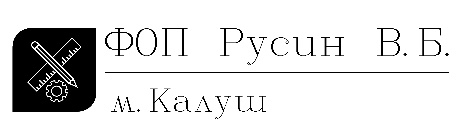 Загальні даніЗагальні даніЗагальні даніЗагальні дані